Shchierbyna Yevhen BorysovychExperience:Position applied for: Ordinary SeamanDate of birth: 05.09.1990 (age: 27)Citizenship: UkraineResidence permit in Ukraine: NoCountry of residence: UkraineCity of residence: Bilhorod-DnistrovskyyPermanent address: Odessa region,Belgorod-Dnystrovskyi,st.-t Pobeda 3AContact Tel. No: +38 (048) 493-84-75 / +38 (067) 196-35-94E-Mail: bshchierbina@mail.ruSkype: jonson-baby1U.S. visa: NoE.U. visa: NoUkrainian biometric international passport: Not specifiedDate available from: 05.01.2017English knowledge: ModerateMinimum salary: 800 $ per month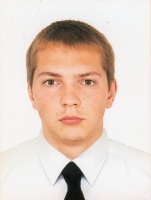 PositionFrom / ToVessel nameVessel typeDWTMEBHPFlagShipownerCrewingOrdinary Seaman18.03.2013-20.05.2013DioritScientific Vessel2829701318,83UkraineGRGPBlack Sea